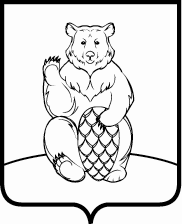 СОВЕТ ДЕПУТАТОВ ПОСЕЛЕНИЯ МИХАЙЛОВО-ЯРЦЕВСКОЕ  В ГОРОДЕ МОСКВЕР Е Ш Е Н И Е              21 июня 2018г.                                                                                                           №2/7Отчёт   о   деятельностиМКУ  СК   «Медведь»  за 1-е полугодие 2018 года	В соответствии с п. 6 ст. 37 Устава поселения Михайлово-Ярцевское, заслушав и обсудив отчёт о деятельности МКУ СК «Медведь»                                            за 1-е полугодие 2018 года, представленный директором  МКУ  СК «Медведь»                                Сугробовым М.В.,Совет депутатов поселения Михайлово-ЯрцевскоеРЕШИЛ:	1. Принять к сведению отчёт о  деятельности  МКУ СК «Медведь»                        за 1-е полугодие 2018 года.	2. Разместить на официальном сайте администрации поселения Михайлово-Ярцевское в информационно-телекоммуникационной сети «Интернет».         Глава  поселения                                          Г.К. Загорский